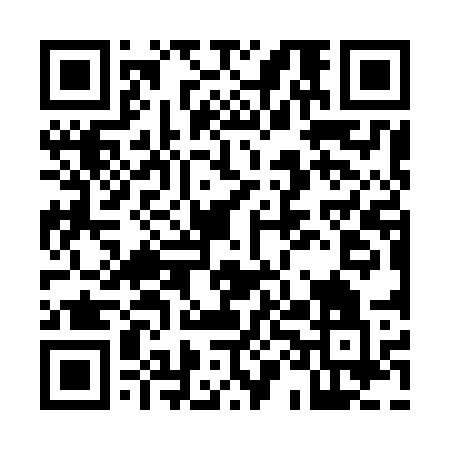 Ramadan times for Abbots Worthy, Hampshire, UKMon 11 Mar 2024 - Wed 10 Apr 2024High Latitude Method: Angle Based RulePrayer Calculation Method: Islamic Society of North AmericaAsar Calculation Method: HanafiPrayer times provided by https://www.salahtimes.comDateDayFajrSuhurSunriseDhuhrAsrIftarMaghribIsha11Mon4:564:566:2712:154:096:046:047:3512Tue4:544:546:2512:154:106:066:067:3613Wed4:524:526:2312:144:126:076:077:3814Thu4:494:496:2012:144:136:096:097:4015Fri4:474:476:1812:144:146:116:117:4216Sat4:454:456:1612:144:166:126:127:4417Sun4:424:426:1412:134:176:146:147:4618Mon4:404:406:1112:134:186:166:167:4719Tue4:374:376:0912:134:206:176:177:4920Wed4:354:356:0712:124:216:196:197:5121Thu4:334:336:0512:124:226:216:217:5322Fri4:304:306:0212:124:246:226:227:5523Sat4:284:286:0012:124:256:246:247:5724Sun4:254:255:5812:114:266:266:267:5925Mon4:234:235:5612:114:286:276:278:0026Tue4:204:205:5312:114:296:296:298:0227Wed4:184:185:5112:104:306:306:308:0428Thu4:154:155:4912:104:316:326:328:0629Fri4:124:125:4712:104:336:346:348:0830Sat4:104:105:4412:094:346:356:358:1031Sun5:075:076:421:095:357:377:379:121Mon5:055:056:401:095:367:397:399:142Tue5:025:026:381:095:377:407:409:163Wed4:594:596:351:085:397:427:429:184Thu4:574:576:331:085:407:447:449:205Fri4:544:546:311:085:417:457:459:226Sat4:524:526:291:075:427:477:479:257Sun4:494:496:271:075:437:497:499:278Mon4:464:466:241:075:447:507:509:299Tue4:444:446:221:075:467:527:529:3110Wed4:414:416:201:065:477:547:549:33